День Героїв Небесної Сотні — пам'ятний день, що відзначається в Україні 20 лютого на вшанування подвигу учасників Революції гідності та увічнення пам'яті Героїв Небесної Сотні.Пам'ятний день встановлено указом Президента України Петра Порошенка 11 лютого 2015 року з метою увічнення великої людської, громадянської і національної відваги та самовідданості, сили духу і стійкості громадян, завдяки яким змінено хід історії нашої держави, гідного вшанування подвигу Героїв Небесної Сотні, які віддали своє життя під час Революції гідності (листопад 2013 року — лютий 2014 року), захищаючи ідеали демократії, відстоюючи права і свободи людини, європейське майбутнє України. Спецзагоди з вогнепальною зброєю. Київ, 20 лютого 2014 рокуУчасники подій у Києві переносять пораненого з поля бою. 20 лютого 2014 рокуЦього дня 2014 року під час Єврореволюції на Інституцькій вулиці у Києві силові підрозділи режиму Януковича розстрілювали протестувальників. Всього за день було до ста жертв, яких назвали «Небесною Сотнею». О 22:17 Верховна Рада прийняла постанову «Про засудження застосування насильства, яке призвело до загибелі мирних громадян України», низка представників влади заявили про перехід на бік народу. День 20 лютого став переломним у ході подій Революції гідності.                                                             107 Героїв Небесної Сотні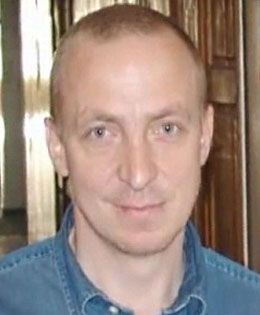 Zoom inRead moreПавло Мазуренко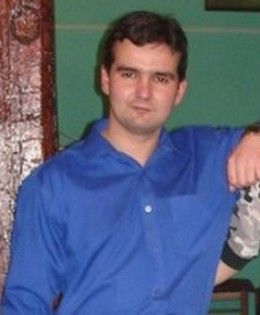 Zoom inRead moreТарас Слободян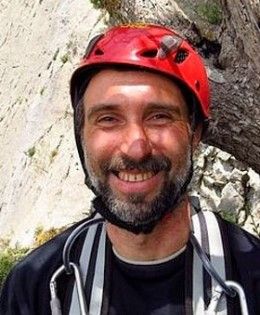 Zoom inRead moreЮрій Вербицький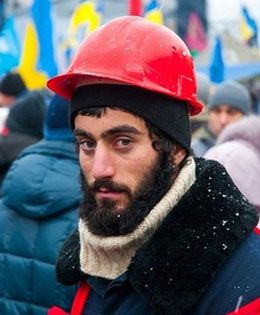 Сергій Нігоян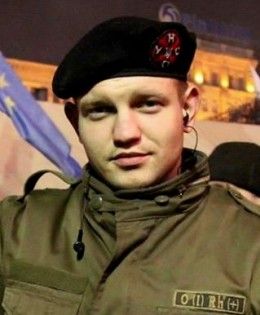 Zoom inRead moreМихайло Жизневський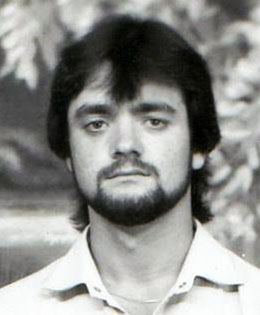 Роман Сеник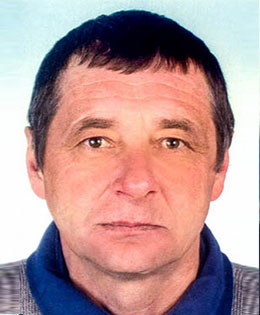 Віктор Хомяк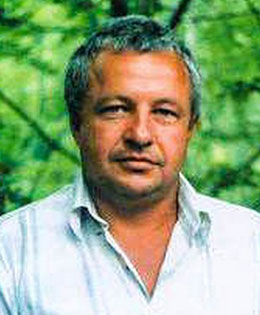 Zoom inRead moreБогдан Калиняк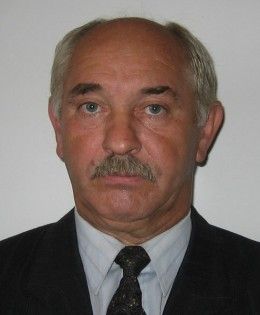 Олександр Бадера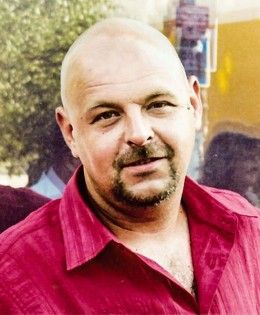 Сергій Синенко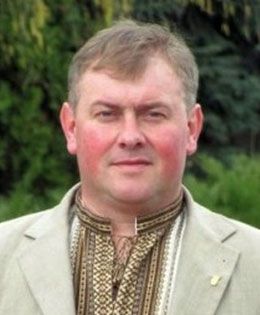 Zoom inRead moreСергій Дідич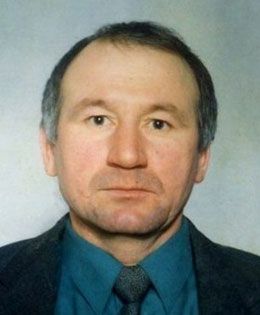 Володимир Кіщук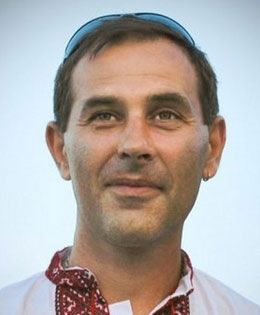 Сергій Шаповал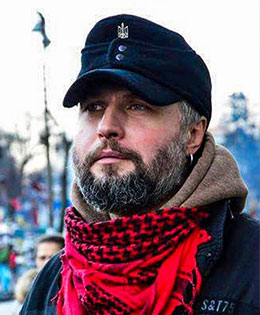 Zoom inRead moreІгор Сердюк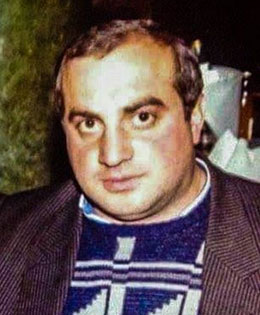 Зураб Хурція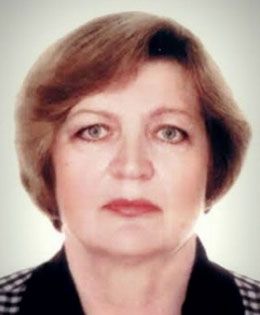 Антоніна Дворянець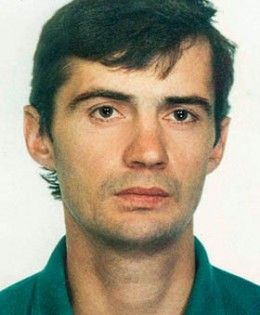 Андрій Корчак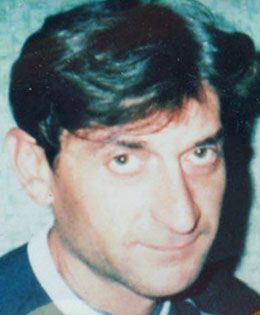 Володимир Наумов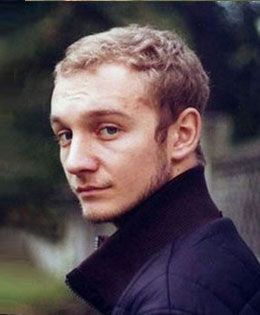 Олександр Плеханов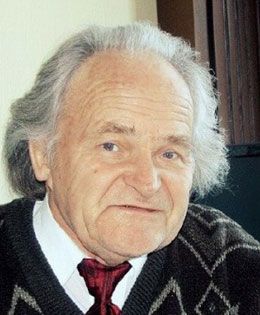 Zoom inRead moreЯків Зайко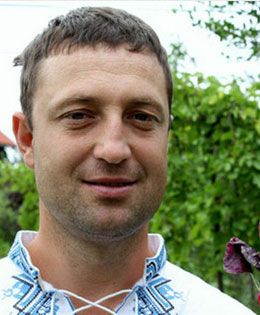 Віталій Васільцов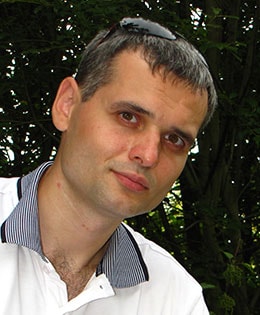 Сергій Бондарев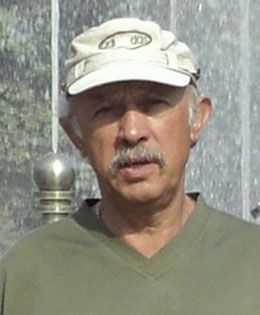 Zoom inRead moreВолодимир Кульчицький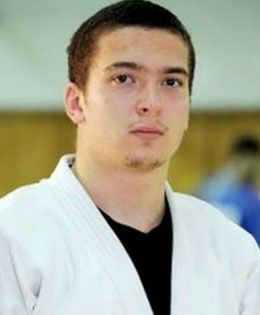 Дмитро Максимов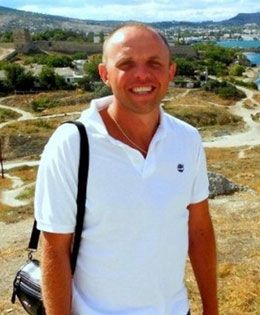 Василь Прохорський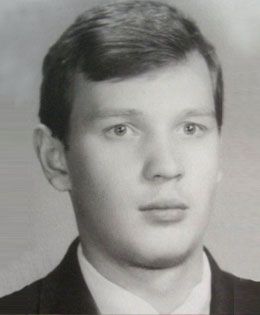 Віктор Прохорчук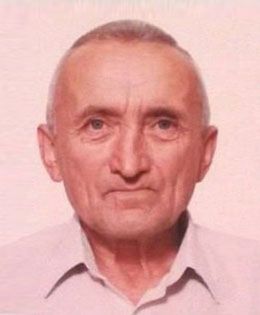 Володимир Топій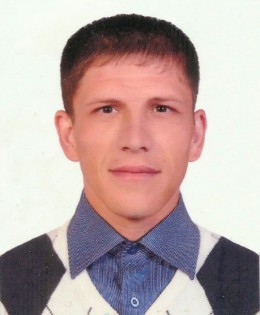 Олександр Клітинський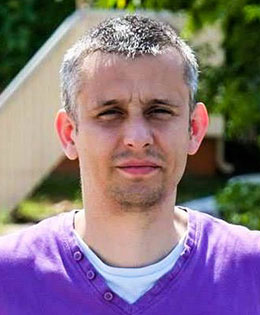 Zoom inRead moreВ’ячеслав Веремій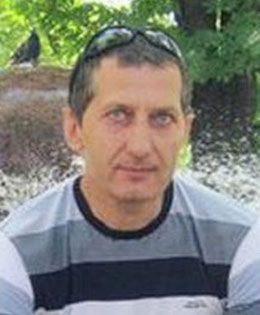 Валерій Брезденюк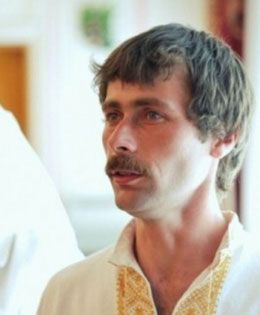 Олександр Капінос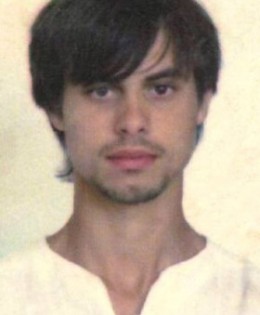 Zoom inRead moreМаксим Горошишин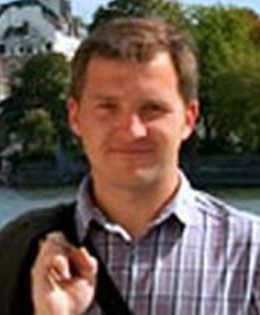 Андрій Черненко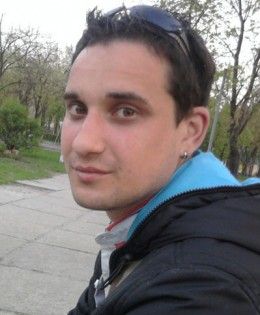 Юрій Пасхалін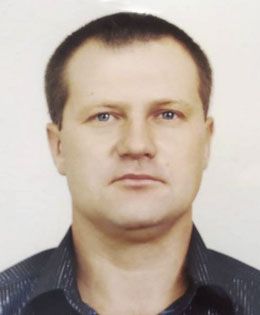 Zoom inRead moreВіктор Чернець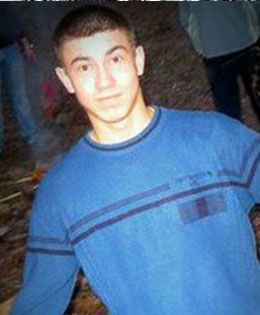 Дмитро Пагор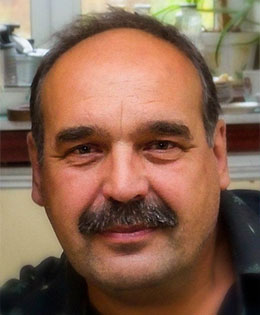 Віктор Швець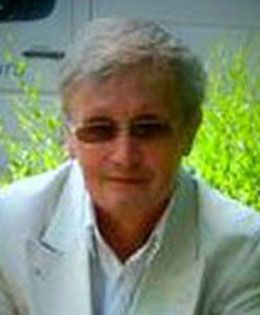 Володимир Бойків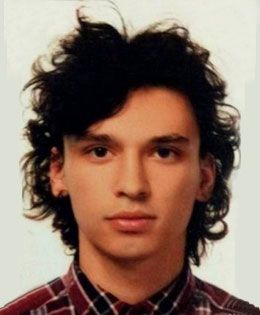 Роман Гурик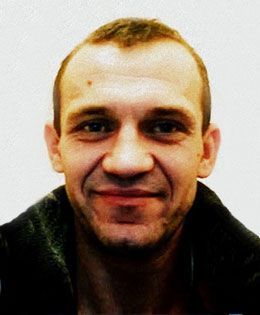 Роман Варениця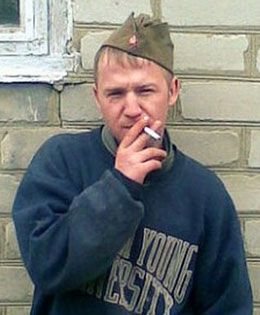 Іван Пантелеев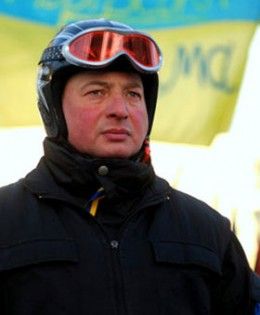 Роман Точин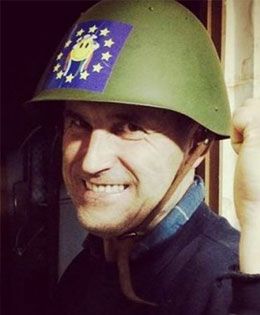 Віктор Чміленко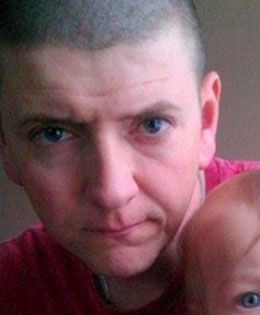 Олег Ушневич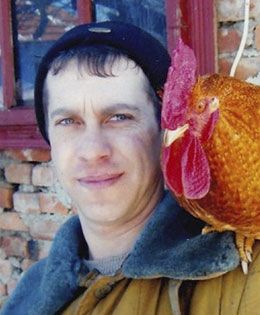 Ігор Ткачук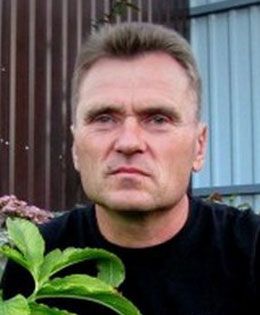 Олександр Царьок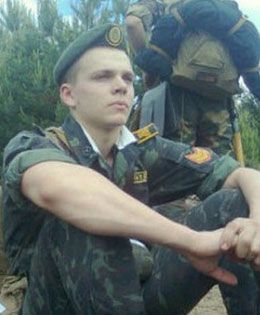 Устим Голоднюк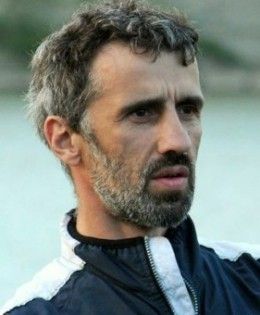 Олександр Щербанюк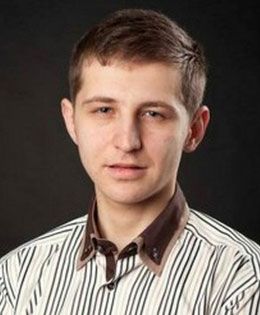 Ігор Костенко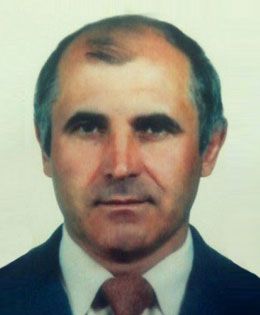 Йосип Шилінг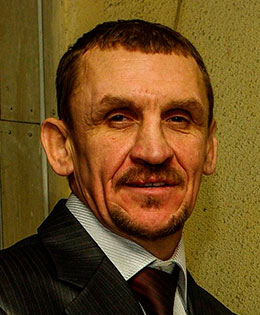 Юрій Паращук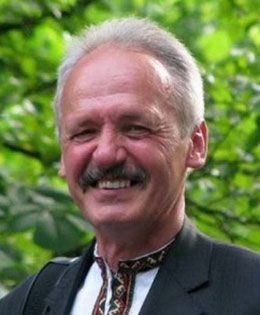 Микола Дзявульський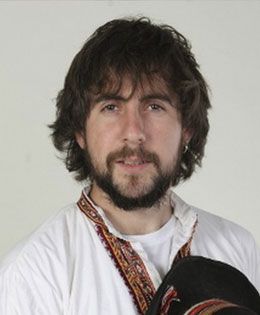 Богдан Сольчаник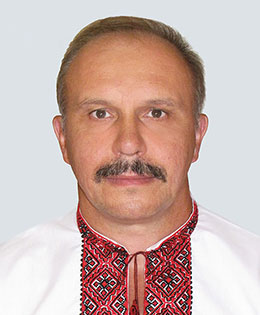 Сергій Бондарчук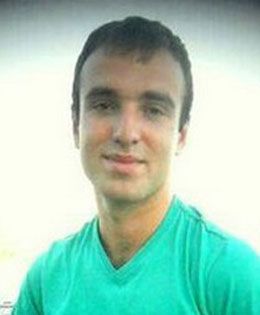 Василь Мойсей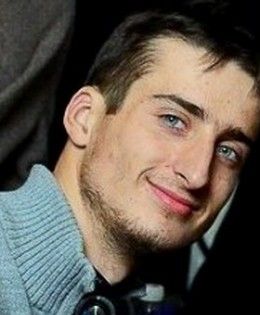 Сергій Байдовський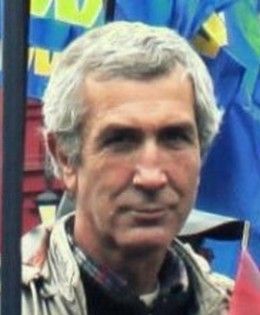 Георгій Арутюнян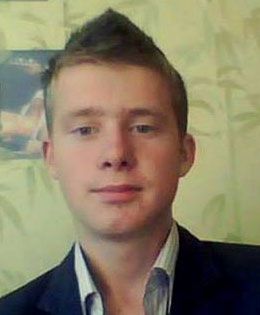 Назар Войтович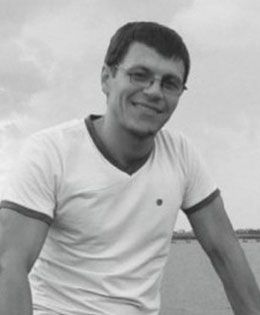 Едуард Гриневич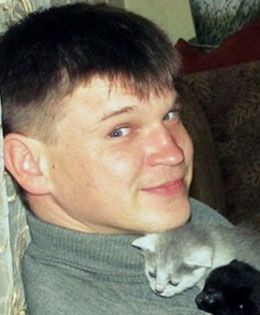 Анатолій Жаловага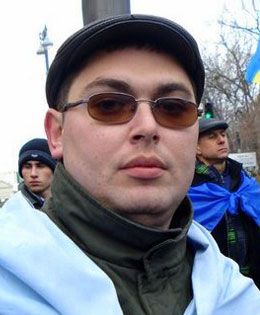 Володимир Жеребний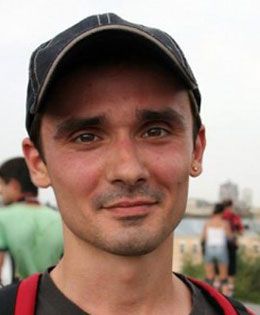 Сергій Кемський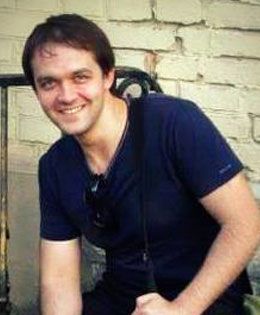 Андрій Мовчан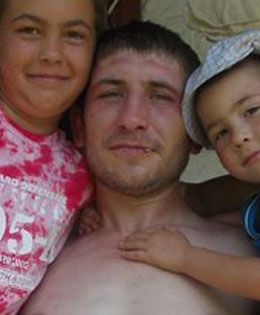 Віталій Смоленський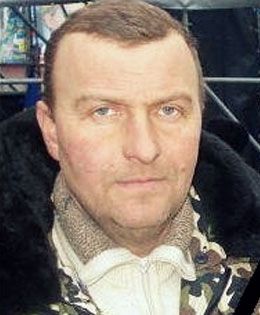 Андрій Дигдалович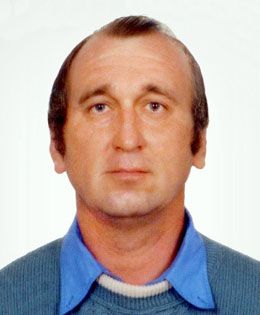 Богдан Вайда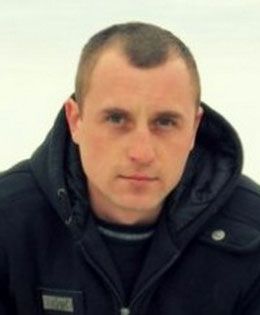 Ігор Дмитрів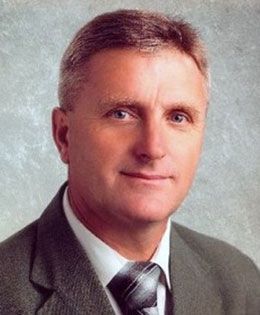 Анатолій Корнеев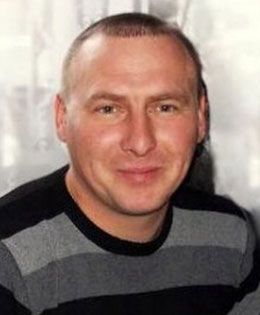 Віталій Коцюба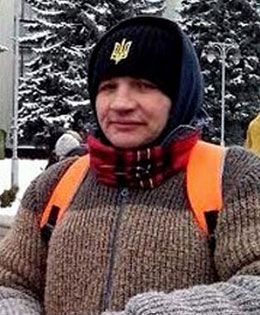 Валерій Опанасюк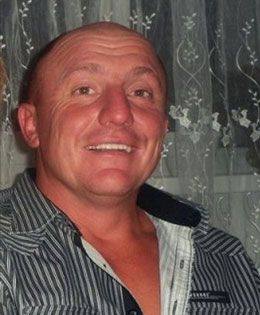 Микола Паньків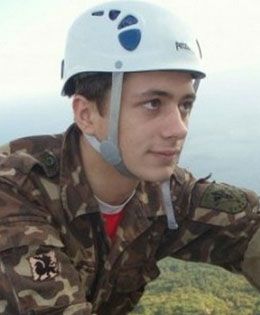 Олександр Храпаченко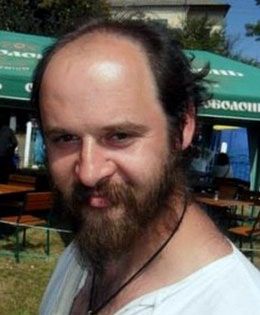 Максим Шимко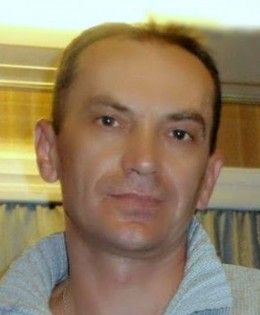 Іван Бльок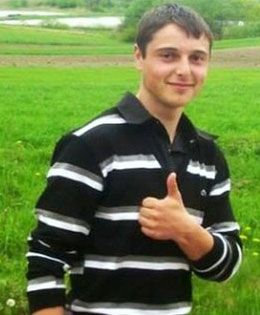 Іван Тарасюк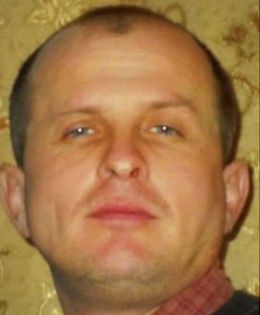 Леонід Полянський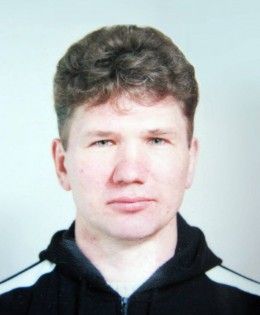 Андрій Саєнко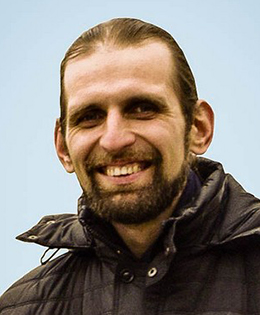 Євген Котляр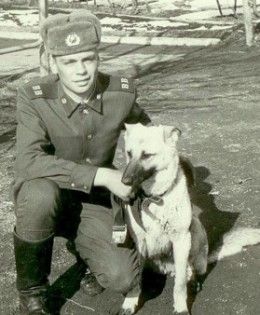 Ігор Пехенько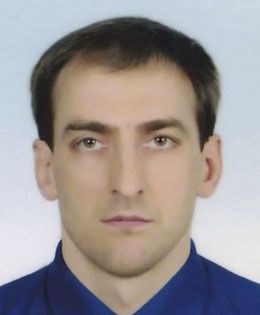 Володимир Чаплинський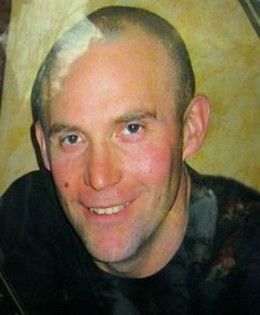 Олексій Братушка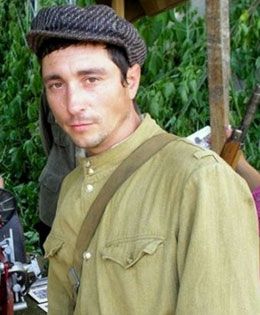 Іван Городнюк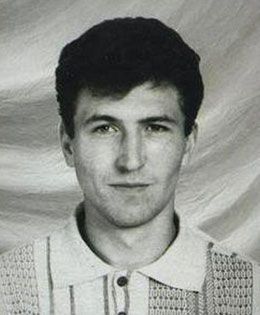 Олександр Балюк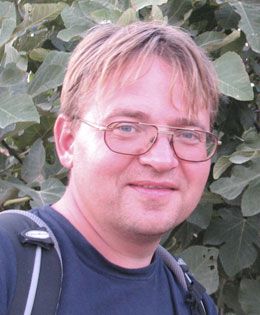 Володимир Мельнічук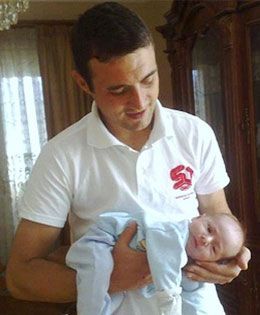 Давид Кіпіані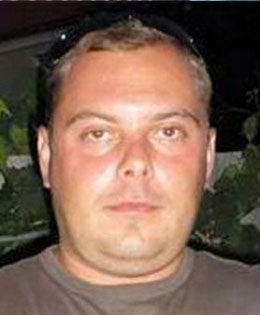 Андрій Цепун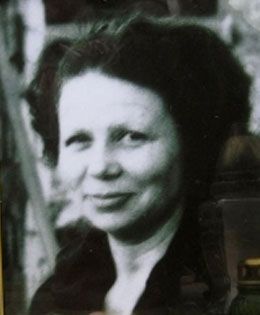 Людмила Шеремет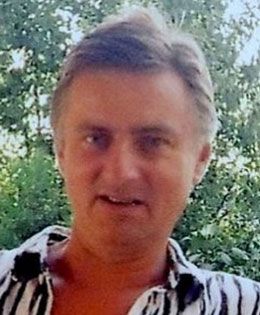 Богдан Ільків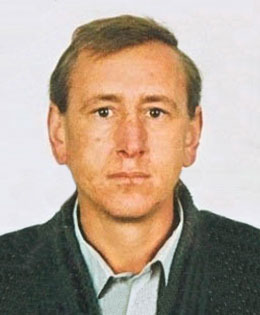 Олександр Подригун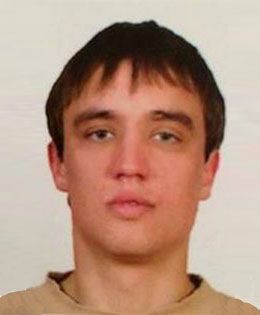 Ігор Бачинський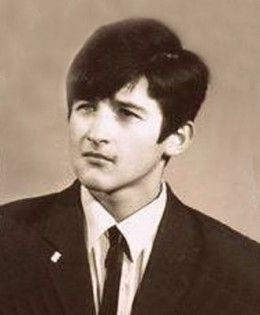 Михайло Костишин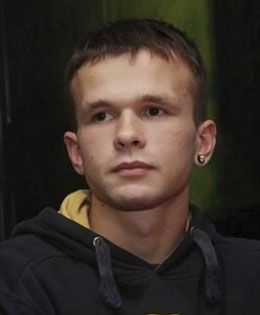 Владислав Зубенко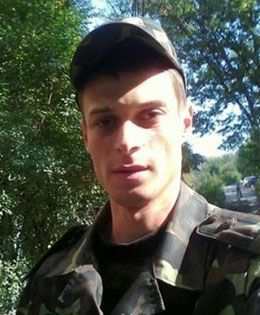 Артем Мазур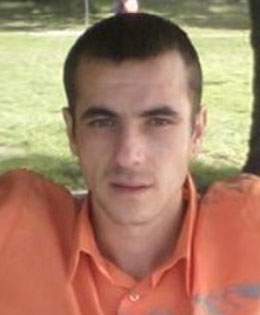 Андрій Позняк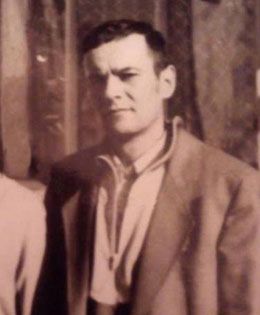 Василь Шеремет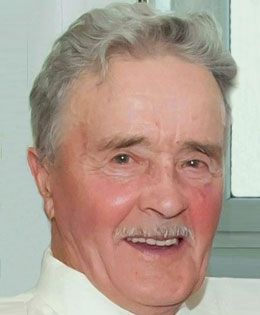 Іван Наконечний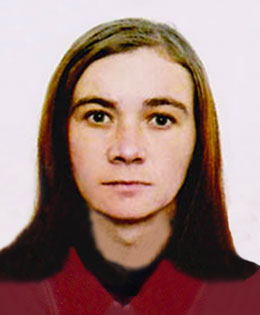 Ольга Бура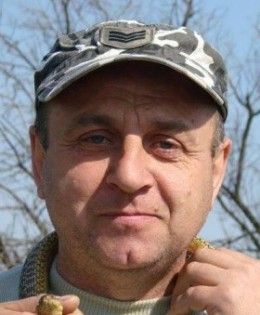 Василь Аксенин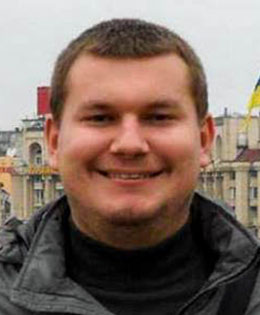 Дмитро Чернявський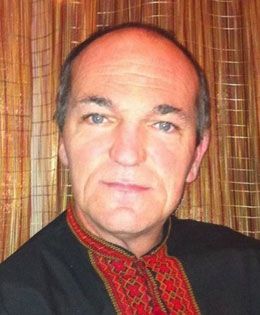 Петро Гаджа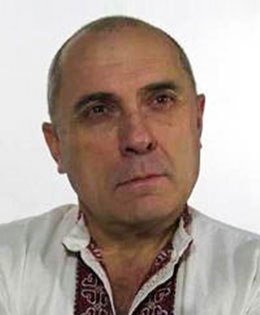 Василь Сергієнко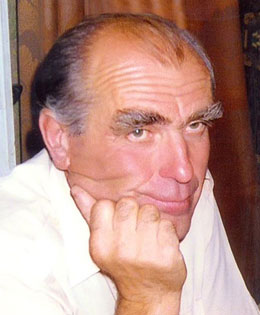 Анатолій Нечипоренко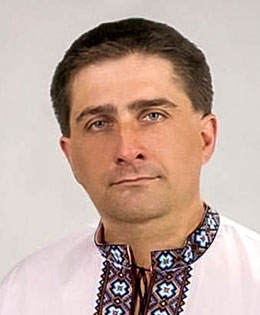 Володимир Рибак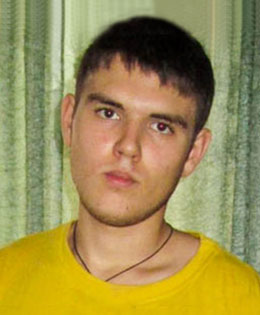 Юрій Поправка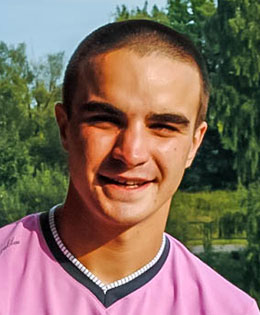 Zoom inRead moreЮрій Дяковський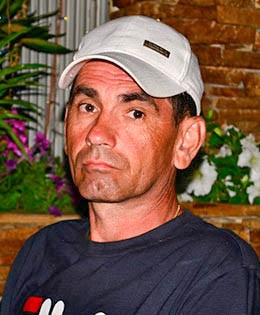 Юрій Сидорчук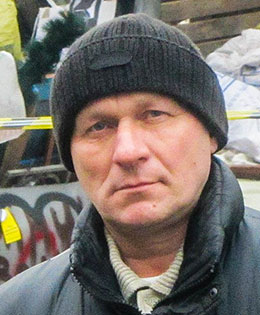 Zoom inRead moreВіктор Орленко